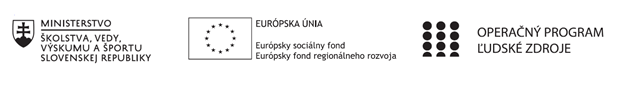 Správa o činnosti pedagogického klubu Príloha:Prezenčná listina zo stretnutia pedagogického klubuPríloha správy o činnosti pedagogického klubu              PREZENČNÁ LISTINAMiesto konania stretnutia:  Základná škola, M.R. Štefánika 910/51, 07501 Trebišov ,                                                  miestnosť  č. 85Dátum konania stretnutia:  13. 03. 2019Trvanie stretnutia:                od  13:30 hod	                do 15:30 hodZoznam účastníkov/členov pedagogického klubu:  Klub učiteľov ČIG II. stupeň ZŠ Meno prizvaných odborníkov/iných účastníkov, ktorí nie sú členmi pedagogického klubu  a podpis/y:Prioritná osVzdelávanieŠpecifický cieľ1.1.1 Zvýšiť inkluzívnosť a rovnaký prístup ku kvalitnému vzdelávaniu a zlepšiť výsledky a kompetencie detí a žiakovPrijímateľZákladná škola, M.R. Štefánika 910/51, 07501 TrebišovNázov projektuZvýšenie čitateľskej, matematickej a prírodovednej gramotnosti žiakov základnej školyKód projektu  ITMS2014+312011R032Názov pedagogického klubu Klub učiteľov ČIG II. stupeň ZŠDátum stretnutia  pedagogického klubu13. 03. 2019Miesto stretnutia  pedagogického klubuZŠ M. R. Štefánika, TrebišovMeno koordinátora pedagogického klubuMgr. Peter TrellaOdkaz na webové sídlo zverejnenej správypouwww.zsmrstv.edupage.orgManažérske zhrnutie:krátka anotácia- definovanie pojmu inovatívna metóda,- členenie a klasifikácia inovatívnych  metód,- prínos a pozitíva inovatívnych metód , - implementácia inovatívnych metód do edukačného procesu,- odporúčané stratégie a inovatívne metódy: čitateľská stratégia 3-2-1,metóda KWL, RAP, grafické spracovanie textu.....kľúčové slová- ciele, úlohy, stratégie, inovatívna metóda,  implementácia inovatívnych metód do edukačného procesuManažérske zhrnutie:krátka anotácia- definovanie pojmu inovatívna metóda,- členenie a klasifikácia inovatívnych  metód,- prínos a pozitíva inovatívnych metód , - implementácia inovatívnych metód do edukačného procesu,- odporúčané stratégie a inovatívne metódy: čitateľská stratégia 3-2-1,metóda KWL, RAP, grafické spracovanie textu.....kľúčové slová- ciele, úlohy, stratégie, inovatívna metóda,  implementácia inovatívnych metód do edukačného procesuHlavné body, témy stretnutia, zhrnutie priebehu stretnutia:definovať pojem inovatívna metóda,informovať o pozitívach inovatívnych metód,začleniť a klasifikovať metódy podporujúce aktivitu žiaka,špecifikovať konkrétne inovatívne metódy používané v edukačnom procese,konkretizovať tie inovatívne metódy, ktoré najviac prispievajú k zvyšovaniu efektivity práce učiteľa a motivujú žiakov k aktivite ,pripraviť zásobník vhodných inovatívnych metód...Vedúca PK SJL PaedDr. P. Tothová motivovala členov klubu k využívaniu aktivizujúcich metód, ktoré sú prínosom nielen pre žiaka, ale aj pre pedagóga a stimulujú tak kreatívne myslenie žiakov. Záverom stretnutia bola tvorba zásobníka metód a efektívnych čitateľských stratégií:čitateľská stratégia 3-2-1,čitateľská stratégia PLAN,metóda KWL,metóda RAP,grafické spracovanie čítaného textu,didaktické hry,	neinteraktívne hry: krížovky, slepé mapy, doplňovačky...,	Gordonova metóda,	brainstorming,Hobo metóda,	Philips 66,metóda INSERT,projektová metóda,metóda cielených otázok,	hranie rolí.	Hlavné body, témy stretnutia, zhrnutie priebehu stretnutia:definovať pojem inovatívna metóda,informovať o pozitívach inovatívnych metód,začleniť a klasifikovať metódy podporujúce aktivitu žiaka,špecifikovať konkrétne inovatívne metódy používané v edukačnom procese,konkretizovať tie inovatívne metódy, ktoré najviac prispievajú k zvyšovaniu efektivity práce učiteľa a motivujú žiakov k aktivite ,pripraviť zásobník vhodných inovatívnych metód...Vedúca PK SJL PaedDr. P. Tothová motivovala členov klubu k využívaniu aktivizujúcich metód, ktoré sú prínosom nielen pre žiaka, ale aj pre pedagóga a stimulujú tak kreatívne myslenie žiakov. Záverom stretnutia bola tvorba zásobníka metód a efektívnych čitateľských stratégií:čitateľská stratégia 3-2-1,čitateľská stratégia PLAN,metóda KWL,metóda RAP,grafické spracovanie čítaného textu,didaktické hry,	neinteraktívne hry: krížovky, slepé mapy, doplňovačky...,	Gordonova metóda,	brainstorming,Hobo metóda,	Philips 66,metóda INSERT,projektová metóda,metóda cielených otázok,	hranie rolí.	Závery a odporúčania:      Jednotlivé hodiny budú zapisované do triednej knihy. Všetky prípravy z hodín budú uložené u zástupkyne riaditeľky školy. Dokumenty k projektu musia byť vždy včas vypracované a odovzdané.Závery a odporúčania:      Jednotlivé hodiny budú zapisované do triednej knihy. Všetky prípravy z hodín budú uložené u zástupkyne riaditeľky školy. Dokumenty k projektu musia byť vždy včas vypracované a odovzdané.Vypracoval (meno, priezvisko)Mgr. PetrikováDátum13. 03. 2019PodpisSchválil (meno, priezvisko)PaedDr. Petra TothováDátum13. 03. 2019PodpisPrioritná os:VzdelávanieŠpecifický cieľ:1.1.1 Zvýšiť inkluzívnosť a rovnaký prístup ku kvalitnému vzdelávaniu a zlepšiť výsledky a kompetencie detí a žiakovPrijímateľ:Základná škola, M.R. Štefánika 910/51, 07501 TrebišovNázov projektu:Zvýšenie čitateľskej, matematickej a prírodovednej gramotnosti žiakov základnej školyKód ITMS projektu: ITMS2014+312011R032Názov pedagogického klubu:Klub učiteľov ČIG II. stupeň ZŠč.Meno a priezviskoPodpisInštitúcia1.Mgr. Peter TrellaneprítomnýZŠ, M.R. Štefánika 910/51, 07501 Trebišov2.PaedDr.  Petra TothováZŠ, M.R. Štefánika 910/51, 07501 Trebišov3.Mgr. Dana ValcerováZŠ, M.R. Štefánika 910/51, 07501 Trebišov4.Mgr.  Mária LörinčíkováZŠ, M.R. Štefánika 910/51, 07501 Trebišov5.PaedDr. Božena VaškováZŠ, M.R. Štefánika 910/51, 07501 Trebišov6.Mgr. Jana TocikováZŠ, M.R. Štefánika 910/51, 07501 Trebišov7.Mgr. Andrea PetrikováZŠ, M.R. Štefánika 910/51, 07501 Trebišov8.Ing. Monika PačováZŠ, M.R. Štefánika 910/51, 07501 Trebišov9.Mgr. Zuzana KaľavskáZŠ, M.R. Štefánika 910/51, 07501 Trebišovč.Meno a priezviskoPodpisInštitúcia